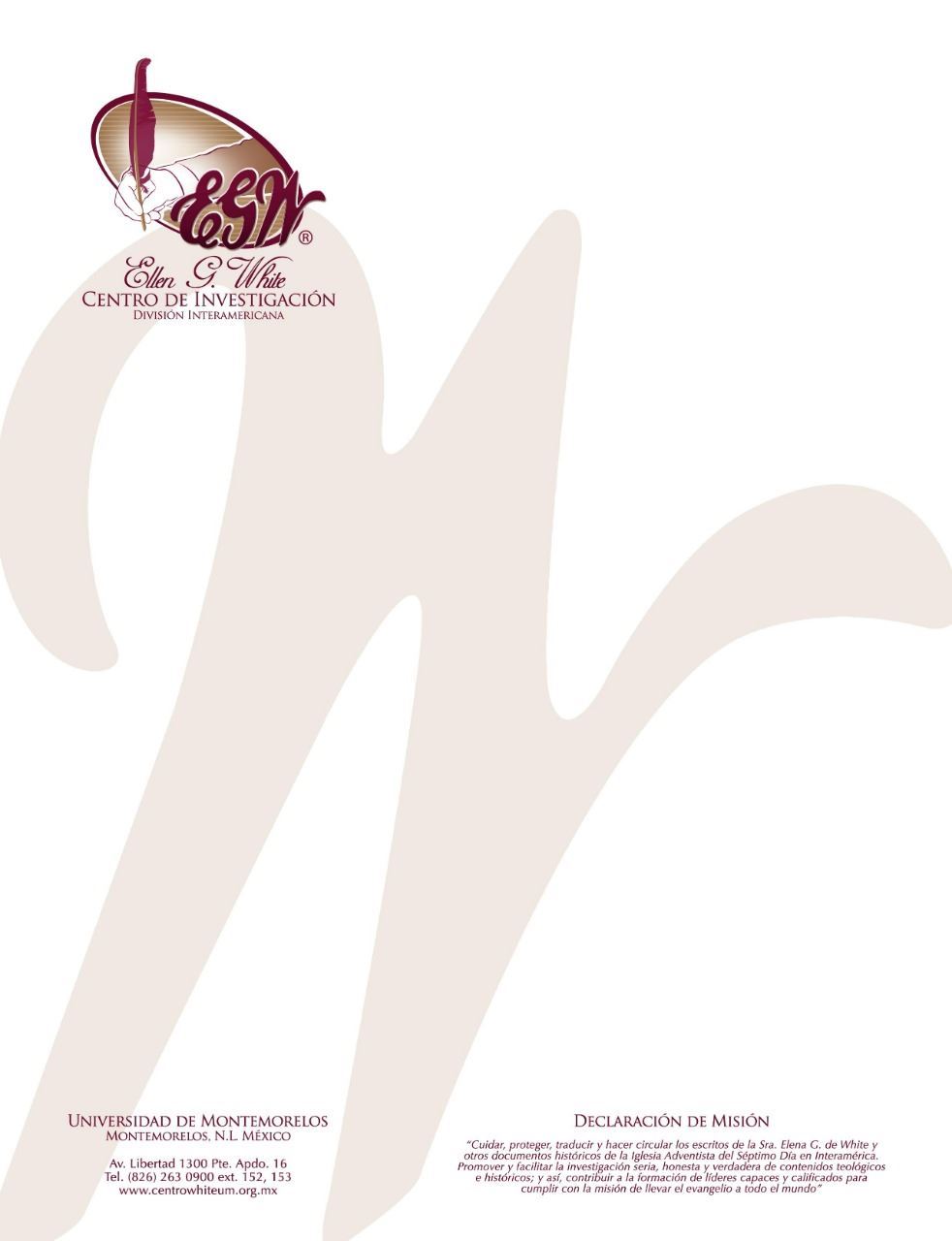 Pregunta 91(101 Preguntas acerca de Ellen White y sus Escritos, por William Fagal, pág. 202)¿Retendrá Jesús su cuerpo humano para siempre? Me pregunto si la Sra. White dijo que Jesús conservaría su cuerpo humano por la eternidad y en qué parte se encuentra.Probablemente la declaración más conocida que habla de tu pregunta aparece en El Deseado de todas las gentes, página 17:Por su vida y su muerte, Cristo logró aún más que restaurar lo que el pecado había arruinado. Era el propósito de Satanás conseguir una eterna separación entre Dios y el hombre; pero en Cristo llegamos a estar más íntimamente unidos a Dios que si nunca hubiésemos pecado. Al tomar nuestra naturaleza, el Salvador se vinculó con la humanidad por un vínculo que nunca se ha de romper. A través de las edades eternas, queda ligado con nosotros. “Porque de tal manera amó Dios al mundo, que ha dado a su Hijo unigénito.” Lo dio no solo para que llevase nuestros pecados y muriese como sacrificio nuestro; lo dio a la especie caída. Para asegurarnos los beneficios de su inmutable consejo de paz, Dios dio a su Hijo unigénito para que llegase a ser miembro de la familia humana, y retuviese para siempre su naturaleza humana. Tal es la garantía de que Dios cumplirá su promesa. “Un niño nos es nacido, hijo nos es dado; y el principado sobre su hombro.” Dios adoptó la naturaleza humana en la persona de su Hijo, y la llevó al más alto cielo. Es “el Hijo del hombre” quien comparte el trono del universo. Es “el Hijo del hombre” cuyo nombre será llamado: “Admirable, Consejero, Dios fuerte, Padre eterno, Príncipe de paz.” El YO SOY es el Mediador entre Dios y la humanidad, que pone su mano sobre ambos. El que es “santo, inocente, limpio, apartado de los pecadores,” no se avergüenza de llamarnos hermanos. En Cristo, la familia de la tierra y la familia del cielo están ligadas. Cristo glorificado es nuestro hermano. El cielo está incorporado en la humanidad, y la humanidad, envuelta en el seno del Amor Infinito.